Бошко Буха, дописни члан Академије инжењерских наука Србије (АИНС) од 2012. године, дипл.ел.инжењер. Рођен 18.01.1947. године у Старом Тргу од оца Милана и мајке Маре. Дипломирао на Електротехни-чком факултету у Београду 1970.год. на енергетском одсеку. Пре пензионисања био је директор Дирекције за производњу Електропривреде Србије, председник Управног одбора Електротехничког Института Никола Тесла из Београда 2008-2012.г, генерални директор Јавног предузећа „Термоелектране Никола Тесла” Обреновац (2001-2008.), генерални директор Јавног предузећа „Термоелектране Косово” Обилић, (1991-1999.). Научни сарадник Института Никола Тесла из Београда (1985 – 1992.). Технички директор „Електропреноса Косово” (1982 – 1985.). Водећи инжењер и шеф електрослужбе „Термоелектране Косово А” (1971-1982.).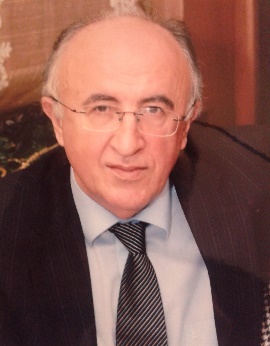 У научноистраживачкој делатности ради у области послова пројектовања израде и пуштања у рад система аутоматске регулације побуде синхроних генератора и синхроних мотора. Руководилац пројектовања израде и пуштања у рад електричних заштита агрегата. Руководилац пројектовања израде и пуштања у рад тиристорски регулисаних високонапонских исправљача за управљање електрофилтерима.Руководилац пројектовања израде уређаја за прелазак у острвски рад у енергани рафинерије Панчево. Руководилац израде Унапређења прорачуна релејне заштите која сe координирају са погонским дијаграмом, функцијама система регулације побуде и заштитамa електроенергетског система. (ТЕНТ, ХЕ Бајина Башта, ХЕ Власинске...)У инжењерском раду постигао је следеће резултате:управљање пројектом ревитализације блоковаА3, А4 и А5 у термоелектрани ТЕНТ Обреновац укупне вредности 190 милиона евра при чему је значајно подигнут степен искоришћења.При томе су организовани и коришћени развојни пројекти домаћих института и факултета (Институти Михајло Пупин, НиколаТесла, ИХТМ, Винча; факултети електротехнички, машински) ; иницијатор стварања домаћег конзорцијума за пројектовање, израду и уградњу домаћег електрофилтера на блоковима А1, А2 и А4 ТЕНТ Обреновац; променом организације рада и обуком младог кадра оспособио је посрнуле „Термоелектране Косово“ где је у условима ратног стања производња повећана за милијарду киловат часова; организовање израде годишњих планова ремонта и одржавања ЕПСа; учешће у изградњи и пуштању у рад блокова А3, А4 и А5 у ТЕ „КосовоА“; руководилац израде програма и упутстава за испитивање термоелектрана у примарној и секундарној регулацији фреквенције и организација испитивања системских параметара електрана; пројекти унапређења релејне заштите. Координација релејне заштите блокова Б1 и Б2 са системом побуде и енергетске мреже ТЕНТ Б; унапређење прорачуна заштите ХЕ и РХЕ Бајина Башта који се координирају са погонским дијаграмом генератора и његовим краткотрајним могућностима, функцијама система регулације понуде и заштитама електроенергетског система.Наставна активност Предавач на Вишој техничкој школи у Косовској Митровици.У организационом раду био је члан Председништва JUKO CIGRE. Члан Управног одбора Привредне коморе Београда (добитник Годишње награде Привредне коморе Београда). Председник Управног одбора Електротехничког института Никола Тесла из Београда, председник Управног одбора Термоелектрана Никола Тесла из Обреновца, председник Клуба привредника Косова.Признања Награда за изузетан допринос у извршењу електроенергетског биланса и функционисања електроенергетског система у условима ратног стања. Награда за изузетан допринос у изградњи основне 380-киловатне мреже Југославије „Никола Тесла“; најбољи математичар и физичар у неколико генерација у гимназији у Приштини; од стране новинара проглашен за најбољег кошаркаша Косова.